«18» октября 2021 г.                          					№ 416В соответствии с Федеральным законом от 24 июля 2007 года №209-ФЗ «О развитии малого и среднего предпринимательства в Российской Федерации», в целях обеспечения благоприятных условий для развития малого и среднего предпринимательства на территории МО «Поселок Айхал» Мирнинского района Республики Саха (Якутия), постановляю:Утвердить Перечень муниципального имущества муниципального образования «Поселок Айхал» Мирнинского района Республики Саха (Якутия), предназначенного для предоставления в аренду субъектам малого и среднего предпринимательства и организациям, образующим инфраструктуру поддержки малого и среднего предпринимательства, физическим лицам, не являющимися индивидуальными предпринимателями и применяющим специальный налоговый режим «Налог на профессиональный доход» на 2022 год (далее – Перечень) согласно приложению к постановлению.Отменить постановление №318 от 30.10.2020г. «Об утверждении Перечня муниципального имущества муниципального образования «Поселок Айхал» Мирнинского района Республики Саха (Якутия), предназначенного для предоставления в аренду субъектам малого и среднего предпринимательства и организациям, образующим инфраструктуру поддержки малого и среднего предпринимательства на 2021 год».Главному специалисту по управлению имуществом обеспечить формирование и ведение перечня муниципального имущества МО «Поселок Айхал» Мирнинского района Республики Саха (Якутия), предназначенного для предоставления во владение и (или) пользование субъектам малого и среднего предпринимательства и организациям, образующим инфраструктуру поддержки малого и среднего предпринимательства, физическим лицам, не являющимися индивидуальными предпринимателями и применяющим специальный налоговый режим «Налог на профессиональный доход».Опубликовать (обнародовать) настоящее постановление в информационном бюллетене «Вестник Айхала» и на официальном сайте Администрации МО «Поселок Айхал» (мо-айхал.рф).Настоящее Постановление вступает в силу после его официального опубликования (обнародования).Контроль исполнения настоящего постановления оставляю за собой.ПриложениеУтвержденпостановлением администрации МО «Поселок Айхал»от 18 октября 2021 года № 416Перечень муниципального имущества МО «Поселок Айхал» Мирнинского района Республики Саха (Якутия) предназначенного для предоставления в аренду субъектам малого и среднего предпринимательства и организациям, образующим инфраструктуру поддержки субъектов малого и среднего предпринимательства, физическим лицам, не являющимися индивидуальными предпринимателями и применяющим специальный налоговый режим «Налог на профессиональный доход» на 2022 год.Российская Федерация (Россия)Республика Саха (Якутия)АДМИНИСТРАЦИЯмуниципального образования«Поселок Айхал»Мирнинского районаПОСТАНОВЛЕНИЕ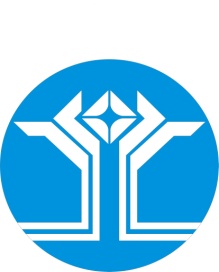 Россия Федерацията (Россия)Саха ӨрөспүүбүлүкэтэМииринэй улууhунАйхал бөhүөлэгинмуниципальнай тэриллиитинДЬАhАЛТАТАУУРААХОб утверждении Перечня муниципального имущества муниципального образования «Поселок Айхал» Мирнинского района Республики Саха (Якутия), предназначенного для предоставления в аренду субъектам малого и среднего предпринимательства и организациям, образующим инфраструктуру поддержки малого и среднего предпринимательства, физическим лицам, не являющимися индивидуальными предпринимателями и применяющим специальный налоговый режим «Налог на профессиональный доход» на 2022 годГлава поселка                                            Г.Ш. Петровская№ п/пНаименование имуществаМестонахождение (адрес) имущества, правообладательТехнические характеристики (дата ввода в эксплуатацию, площадь, этажность)Целевое назначение использования имуществаСведения об обременении объекта1.Нежилое помещениеРеспублика Саха (Якутия), Мирнинский район, п. Айхал, ул. Юбилейная, д. 12, пом.119Нежилое помещение, площадь 94,1 кв.м, находится на первом этаже пятиэтажного жилого здания. Здание бетонного исполнения, имеются централизованные коммуникации, отдельный вход. Год ввода в эксплуатацию 1987. Кадастровый номер 14:16:030402:984Многофункциональное помещениеобременения отсутствуют2.Нежилое помещениеРеспублика Саха (Якутия), Мирнинский район, п. Айхал, ул. Юбилейная, д.10, пом.200Нежилое помещение, площадь 57,8 кв.м, находится на втором этаже пятиэтажного жилого здания. Здание бетонного исполнения, имеются централизованные коммуникации. Год ввода в эксплуатацию 1988, кадастровый номер 14:16:030402:986Многофункциональное помещениеобременения отсутствуют3.Нежилое помещениеРеспублика Саха (Якутия), Мирнинский район, п. Айхал, ул. Корнилова, д. 1, пом.111Нежилое помещение, площадь 92,8 кв.м, находится на втором этаже двухэтажного жилого здания. Здание бетонного исполнения, имеются централизованные коммуникации. Год ввода в эксплуатацию 1964, кадастровый номер 14:16:000000:1618Многофункциональное помещениеобременения отсутствуют4.Земельный участокРеспублика Саха (Якутия), Мирнинский район, п. Айхал, ул. ПромышленнаяЗемли населенных пунктов, площадь 23863 кв.м., кадастровый номер 14:16:020204:63Промышленностьобременения отсутствуют5.Нежилое помещениеРеспублика Саха (Якутия), Мирнинский район, п. Айхал, ул. Юбилейная, д. 10, пом.300Нежилое помещение, площадь 39,9 кв.м, находится на третьем этаже пятиэтажного жилого здания. Здание бетонного исполнения, имеются централизованные коммуникации. Год ввода в эксплуатацию 1988, кадастровый номер 14:16:030402:985Многофункциональное помещениеобременения отсутствуют